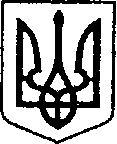                                                              УКРАЇНА                       ПРОЕКТЧЕРНІГІВСЬКА ОБЛАСТЬН І Ж И Н С Ь К А    М І С Ь К А    Р А Д АВ И К О Н А В Ч И Й    К О М І Т Е ТР І Ш Е Н Н Явід    _11_ квітня  2024 року               м. Ніжин		                                 № _179Про внесення змін до рішення від 15.02.2024 №87 «Про фінансування заходів та робіт з облаштування укриттів цивільного захисту»У відповідності до підпункту а) ст. 361 та статей 42, 59, 61 Закону України «Про місцеве самоврядування в Україні, Регламенту Ніжинської міської ради VIII скликання, затвердженого рішенням Ніжинської міської ради 24.12.2020 р. №27-4/2020 (зі змінами), Указу Президента України «Про введення військового стану  в Україні» від 24.02.2022 № 64, постанови Кабінету Міністрів України від 11.03.2022 № 252 «Деякі питання формування та виконання місцевих бюджетів  у період воєнного стану», п. 6 Програми розвитку цивільного захисту Ніжинської територіальної громади на 2024 рік, затвердженої рішенням Ніжинської міської ради VIII скликання від 08.12.2023 №2-32/2023,  виконавчий комітет Ніжинської міської ради вирішив:1. Внести зміни до рішення виконавчого комітету Ніжинської міської ради від 15 лютого 2024 року № 87 «Про фінансування заходів та робіт з облаштування укриттів цивільного захисту» та п.1.2. викласти в новій редакції:«1.2. КЕКВ 2240 – проведення поточного ремонту споруди цивільного захисту – найпростіше укриття по вул. Станіслава Прощенка, 21 – на суму                           199 401,00 грн.».2. Начальнику  відділу з питань надзвичайних ситуацій, цивільного захисту населення, оборонної та мобілізаційної роботи Овчаренку І.Ю. забезпечити розміщення цього рішення на офіційному сайті Ніжинської міської ради протягом п’яти робочих днів.3. Контроль за виконанням рішення покласти на першого заступника міського голови з питань діяльності виконавчих органів ради Вовченка Ф.І.Міський голова                                                                        Олександр КОДОЛА